SCHEDA A DOMANDA DI ISCRIZIONE ALLA SCUOLA DELL’INFANZIA – A. S. 2021/2022Al Dirigente Scolastico dell’Istituto Comprensivo Capoluogo “Brogna” di POLISTENA_l_ sottoscritt__ ___________________________________________________________________________(cognome e nome del genitore)in qualità di  genitore/esercente la responsabilità genitoriale  tutore  affidatarioCHIEDEl’iscrizione del/lla__ bambin _ ___________________________________________________________________(cognome e nome dell’alunno/a)a codesta Scuola dell’Infanzia con preferenza per il Plesso __________________________ per l’a.s. 2021/2022(Villa Maria o Trieste)CHIEDE DI AVVALERSI,sulla base del piano triennale dell’offerta formativa della scuola e delle risorse disponibili, del seguente orario: orario ordinario delle attività educative per 40 ore settimanali oppure orario ridotto delle attività educative con svolgimento nella fascia del mattino per 25 ore settimanali oppure orario prolungato delle attività educative fino a 50 ore alla settimanaCHIEDE ALTRESÌ DI AVVALERSI: dell’anticipo (per i nati entro il 30 aprile 2019) subordinatamente alla disponibilità di posti e allaprecedenza dei nati che compiono tre anni entro il 31 dicembre 2021.In base alle norme sullo snellimento dell’attività amministrativa, consapevole delle responsabilità cui vaincontro in caso di dichiarazione non corrispondente al vero,DICHIARA CHE_l_ bambin _ ___________________________________(cognome e nome)_________________________________(codice fiscale)è nat_ a _____________________________________ Prov. ________ il ________________________è cittadino  italiano  altro (indicare nazionalità) _________________________________________è residente a _________________________________ Prov. ________via/piazza __________________________________ n. __________ tel. _________________________e-mail _____________________________è stato sottoposto alle vaccinazioni obbligatorie  si 	noSono autorizzati a prelevare dalla Scuola (sia in orario scolastico che all’uscita) il/la proprio/a figlio/a i seguenti signori:___________________________________________________________________________________________________Firma di autocertificazione* __________________________________________________________________(Legge127 del 1997, d.P.R. 445 del 2000) da sottoscrivere al momento della presentazione della domanda alla scuola)* Alla luce delle disposizioni del codice civile in materia di filiazione, la richiesta di iscrizione, rientrando nella responsabilità genitoriale, deve esseresempre condivisa dai genitori. Qualora la domanda sia firmata da un solo genitore, si intende che la scelta dell’istituzione scolastica sia stata condivisa.Il sottoscritto, presa visione dell’informativa resa dalla scuola ai sensi dell’articolo 13 del decreto legislativo n.196 del 2003, dichiara di essere consapevole chela scuola presso la quale il bambino risulta iscritto può utilizzare i dati contenuti nella presente autocertificazione esclusivamente nell’ambito e per i finiistituzionali propri della Pubblica Amministrazione (decreto legislativo 30.6.2003, n. 196 e regolamento ministeriale 7.12.2006, n. 305).Data										Presa visione*Polistena, __________________					FIRMA____________________________________________Polistena, __________________					FIRMA____________________________________________* Alla luce delle disposizioni del codice civile in materia di filiazione, la richiesta di iscrizione, rientrando nella responsabilità genitoriale, deve esseresempre condivisa dai genitori. Qualora la domanda sia firmata da un solo genitore, si intende che la scelta dell’istituzione scolastica sia stata condivisa.Nuova iscrizione  Conferma 1Autorizza __ __l__ propri ___ figli ___ a partecipare alle uscite didattiche che saranno effettuate in orario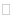 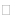 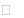 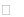 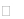 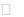 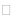 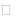 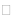 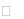 curriculare nel territorio comunale durante l’anno scolastico 2020/2021Consenso ex art. 23 D.Lgs n.196/03 per il trattamento dei dati personali degli alunni e delle loro famiglieIl/la sottoscritto/a, acquisite le informazioni fornite dal titolare del trattamento ai sensi dell’art. 13 del D.Lgsn.196/03 e consapevole, in particolare, che il trattamento potrebbe riguardare i dati "sensibili" di cui all'art.4comma 1 lett. d) del D.lgs.196/2003, vale a dire i dati "idonei a rivelare l'origine razziale ed etnica, leconvinzioni religiose, filosofiche o di altro genere, le opinioni politiche, l'adesione a partiti, sindacati,associazioni od organizzazioni a carattere religioso, filosofico, politico o sindacale, nonché i dati personali…":Il sottoscritto, inoltre, esprime il proprio consenso per l’effettuazione e l’eventuale utilizzo, nell’ambito delleattività scolastiche, di:Le presenti autorizzazioni, se non modificate a domanda ed in forma scritta hanno effetto per l'intero anno._l_ sottoscritto/a ____________________________ genitore dell’alunno/a _____________________________DICHIARAdi aver ricevuto in data odierna:1.	informativa ai sensi dell’art.13 del D.Lgs.n.196 del 30/6/2003;DataPolistena, __________________Polistena, __________________Presa visione *FIRMA_________________________________________________________FIRMA__________________________________________________________* Alla luce delle disposizioni del codice civile in materia di filiazione, la richiesta di iscrizione, rientrando nella responsabilità genitoriale, deve esseresempre condivisa dai genitori. Qualora la domanda sia firmata da un solo genitore, si intende che la scelta dell’istituzione scolastica sia stata condivisa.2	SCHEDA B      Modulo per l’esercizio del diritto di scegliere se avvalersi o non avvalersi 					     dell’insegnamento della religione cattolicaAlunno __________________________________________________________________Premesso che lo Stato assicura l’insegnamento della religione cattolica nelle scuole di ogni ordine e grado in conformità all’Accordo che apporta modifiche al Concordato Lateranense (art. 9.2), il presente modulo costituisce richiesta dell’autorità scolastica in ordine all’esercizio del diritto di scegliere se avvalersi o non avvalersi dell’insegnamento della religione cattolica.La scelta operata all’atto dell’iscrizione ha effetto per l’intero anno scolastico cui si riferisce e per i successivi anni di corso in cui sia prevista l’iscrizione d’ufficio, fermo restando, anche nelle modalità di applicazione, il diritto di scegliere ogni anno se avvalersi o non avvalersi dell’insegnamento della religione cattolica.Scelta di avvalersi dell’insegnamento della religione cattolica    		Scelta di non avvalersi dell’insegnamento della religione cattolica 	          Data      			                    Firma*                          __________________	____________________________________________________________________	__________________________________________________*Studente della scuola secondaria di secondo grado ovvero genitori/chi esercita la responsabilità genitoriale/tutore/affidatario, per gli allievi delle scuole dell’infanzia, primarie e secondarie di I grado (se minorenni).Alla luce delle disposizioni del codice civile in materia di filiazione, la scelta, rientrando nella responsabilità genitoriale, deve essere sempre condivisa dai genitori. Qualora la domanda sia firmata da un solo genitore, si intende che la scelta sia stata comunque condivisa.Data ___________________Scuola _____________________________________________ Sezione _____________Art. 9.2 dell’Accordo, con protocollo addizionale, tra la Repubblica Italiana e la Santa Sede firmato il 18 febbraio 1984, ratificato con la legge 25 marzo 1985, n. 121, che apporta modificazioni al Concordato Lateranense dell’11 febbraio 1929:“La Repubblica Italiana, riconoscendo il valore della cultura religiosa e tenendo conto che i principi del cattolicesimo fanno parte del patrimonio storico del popolo italiano, continuerà ad assicurare, nel quadro delle finalità della scuola, l’insegnamento della religione cattolica nelle scuole pubbliche non universitarie di ogni ordine e grado.Nel rispetto della libertà di coscienza e della responsabilità educativa dei genitori, è garantito a ciascuno il diritto di scegliere se avvalersi o non avvalersi di detto insegnamento.All’atto dell’iscrizione gli studenti o i loro genitori eserciteranno tale diritto, su richiesta dell’autorità scolastica, senza che la loro scelta possa dar luogo ad alcuna forma di discriminazione”.N.B. I dati rilasciati sono utilizzati dalla scuola nel rispetto delle norme sulla privacy, previste  dal d.lgs. 196 del 2003 e successive modificazioni e dal Regolamento (UE) 2016/679 del Parlamento europeo e del Consiglio.SCHEDA C	 Modulo integrativo per le scelte degli alunni che non si avvalgono 		 	 	 dell’insegnamento della religione cattolicaAllievo _________________________________________________________________La scelta operata ha effetto per l’intero anno scolastico cui si riferisce.(La scelta si esercita contrassegnando la voce che interessa)Firma: __________________________________________________________________Studente________________________________________________________________________Controfirma dei genitori/chi esercita la responsabilità genitoriale/tutore/affidatario, dell’alunno minorenne frequentante un istituto di istruzione secondaria di II grado che abbia effettuato la scelta di cui al punto D), cui successivamente saranno chieste puntuali indicazioni per iscritto in ordine alla modalità di uscita dell’alunno dalla scuola, secondo quanto stabilito con la c.m. n. 9 del 18 gennaio 1991.Alla luce delle disposizioni del codice civile in materia di filiazione, la scelta, rientrando nella responsabilità genitoriale, deve essere sempre condivisa dai genitori. Qualora sia firmata da un solo genitore, si intende che la scelta sia stata comunque condivisa. Data_________________________________N.B. I dati rilasciati sono utilizzati dalla scuola nel rispetto delle norme sulla privacy, previste dal d. lgs. 196 d.lgs. 2003 e successive modificazioni e dal Regolamento (UE) 2016/679 del Parlamento europeo e del Consiglio.MODULO ANAGRAFICA GENITORIAlunn_ ________________________  nat_ a ____________________ il _________PLESSO: _______________________________________DATI ANAGAFICI DEI GENITORI:Religione Cattolica   si   □     no  □Note: ____________________________________________________________Data ________________                        Firma ________________________1. presta il suo consenso per la comunicazione dei dati ad agenzie di viaggio estrutture ricettive (nei limiti di quanto strettamente necessario all’organizzazioneper uno o più giorni;SI      NO2. presta il suo consenso per la comunicazione dei dati a ditte fornitrici di altriservizi (nei limiti di quanto strettamente necessario all’adempimento delleprestazioni oggetto dei contratti, quali ad esempio l’organizzazione di servizi dimensa);SI      NO3. presta il suo consenso per la comunicazione dei dati ad imprese esercenti servizidi assicurazione (nei limiti di quanto strettamente necessario alla stipula di polizzein materia di infortuni e di responsabilità civile;SI      NOA. Foto e/o filmati inerenti l’attività didattica da consegnare alle famiglie qualedocumentazione     del     percorso     formativo     o     da     utilizzare     all'internodell'amministrazione scolastica per iniziative di aggiornamento o di progettazionedidattica;SI      NOB. Pubblicazione sul sito web della scuola (USR, MIUR o istituzionali), di attivitàdidattiche/formative;SI      NOC. Riprese con foto/videocamera da parte di genitori o parenti, effettuate inoccasione di momenti socializzanti quali feste carnevale, di Natale, feste di fineanno, ecc.;SI      NOD. Riprese con foto/videocamera da parte del personale della scuola per ladocumentazione      delle      attività      didattiche      da      utilizzare      all’internodell’amministrazione scolastica per l’aggiornamento del personale docente o laprogettazione dell’attività didattica prevista dal PTOF 2016/2019;SI      NOA)	ATTIVITÀ DIDATTICHE E FORMATIVE                   B)  ATTIVITÀ DI STUDIO E/O DI RICERCA INDIVIDUALI CON ASSISTENZA 	DI PERSONALE DOCENTE 							  C)	 	NON FREQUENZA DELLA SCUOLA NELLE ORE DI INSEGNAMENTO 	  DELLA RELIGIONE CATTOLICA                            Padre: Cognome __________________________ Nome ______________________________Nato	a: ________________________________(Prov._____) Il /____/_____/ _________/Tel/Cell. n._______________________________Residente	a:	_______________________(Prov.____)Via___________________________n ___Madre: Cognome __________________________ Nome ______________________________ Nato	a: ________________________________(Prov.____) Il /____/_____/ _________/Tel/Cell. n._______________________________Residente	a:	_______________________(Prov.____)Via_________________________n ___ 